RESULTADO – TOMADA DE PREÇON° 20211512U015O Instituto de Gestão e Humanização – IGH, entidade de direito privado e sem finslucrativos, classificado como Organização Social, vem tornar público o resultado daTomada de Preço Unificada, com a finalidade de adquirir bens, insumos e serviços para asseguintes Unidades:HMI – Hospital Estadual Materno-Infantil Dr. Jurandir do Nascimento, com endereço àAv.Perimetral, s/n, Qd. 37, Lt. 14, sala 01, Setor Coimbra, Goiânia/GO, CEP: 74.530-020.HEAPA – Hospital Estadual Aparecida de Goiânia Cairo Louzada, com endereço à Av.Diamante, esquina com rua Mucuri s/n, Jardim Conde dos Arcos, Aparecida deGoiânia/GO,CEP: 74.969-210.FORNECEDORUNIDADEOBJETOVALOR MENSAL PERÍODOHEAPASOB DEMANDACONTRATAÇÃO DE EMPRESAESPECIALIZXADA PARAREALIZAÇÃO DE SERVIÇO DEOUTSOURCING DEIPRINT SOLUÇÕES EMIMPRESSÕES LTDACNPJ: 25.038.727/0001-9912MESESHMIIMPRESSÃO E LOCAÇÃO DEEQUIPAMENTOS DEINFORMÁTICA.SOB DEMANDAGoiânia/GO, 13 de janeiro de 2022.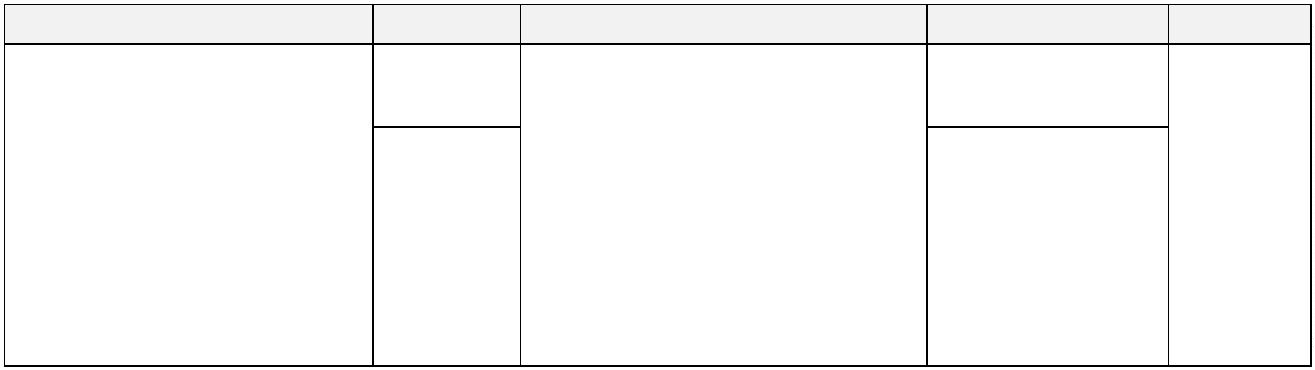 